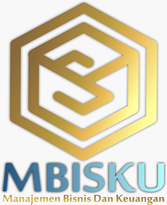 1. PendahuluanPendahuluan ditulis dengan font 11 (Times New Roman) dengan spasi 1 yang berisikan permasalahan penelitian dan menjelaskan pentingnya penelitian yang dilakukan. Pendahuluan ini setidaknya menjelaskan latar belakang penelitian berisi tentang alasan perlunya dilakukan penelitian.  Latar belakang penelitian dapat bersumber pada fenomena lapangan (penelitian aplikatif) maupun bersumber pada research gap (penelitian fundamental). Untuk memperkuat alasan perlunya dilakukan penelitian harus didukung dengan data yang memadai. Dalam bagian akhir ditulis dengan penegasan topik yang akan diteliti bukan judul penelitian.2. Telaah PustakaTelaah Pustaka merupakan dasar dari keseluruhan proyek penelitian. Di dalamnya dikembangkan, diuraikan dan dielaborasi hubungan-hubungan di antara variabel-variabel yang telah diidentifikasi melalui proses pengumpulan data awal, baik wawancara atau observasi, dan juga studi literatur dalam kajian pustaka. Bagian ini berisi kajian literatur terkini yang dijadikan sebagai penunjang konsep penelitian. Kajian literatur tidak terbatas pada teori saja, tetapi juga bukti-bukti empiris. Hipotesis peneltiian (jika ada) harus disusun dari konsep teori dan didukung oleh kajian empiris (penelitian sebelumnya).2. Metode PenelitianMotode berisi tentang pendekatan yang digunakan, populasi dan sampel, teknik pengumpulan data serta teknik analisis data (Isi dapat disesuaikan dengan jenis penelitian). Metode harus dijelaskan dengan rincian yang cukup untuk memungkinkan orang lain mereplikasi dan mengembangkan hasil yang dipublikasikan.3. Hasil dan PembahasanHasil penelitian merupakan hasil pengolahan data dan/hasil penelitian dari permasalahan baik secara kuantitatif maupun kualitatif secara lengkap. Dapat diperjelas dengan Tabel, Grafik, Bagan. Pembahasan merupakan aspket terpenting dalam jurnal ini. Pembahasan meliputi analisis data penelitian secara komprehensif interpretasi atau penafsiran temuan di lapangan, keterkaitan hasil penelitian dengan konsep, teori atau hasil penelitian lain yang relevan, menyusun teori baru atau memodifikasi yang sudah ada serta implikasi terhadap perkembangan keilmuan di bidang masing-masing (Isi dapat disesuaikan dengan jenis penelitian). Penulisan judul tabel dan nama tabel ditulis di atas tabel. Ditulis dengan huruf Times New Roman, ukuran 10, cetak tebal, dan margin tengah. Tulisan di dalam tabel ditulis dengan huruf Times New Roman, ukuran 10 pt dengan spasi 1, baris pertama yang berisi judul tiap kolom dicetak tebal. Sementara itu penamaan gambar ditulis dibawah. Seperti contoh di bawah ini:Gambar 1. ROE Bank Syariah di Kawasan Asia Tenggara Periode 2016-2020Tabel 1. Hasil Uji Kolmogorov Smirnov/Shapiro WilkSumber: Hasil Pengolahan SPSS 26.0 (2023)KesimpulanKesimpulan memaparkan hasil penelitian secara ringkas dan munculkan finding research (temuan) jika ada.SaranSaran dapat berupa saran praktis dan saran teoritisDaftar PustakaPenyebutan sumber pada artikel yang dijadikan rujukan menggunakan footnote  dapat juga menggunakan Mendeley yang merujuk pada Turabian 8th edition  (full note) style. Catatan kaki ditulis 1 spasi dengan huruf Times New Roman ukuran 10 pt, Dimulai langsung dari pinggir dan dilakukan dengan konsisten. Berikut ini contoh penulisan Footnote dan Daftar Rujukan. Urutan penulisan dengan mencantumkan nama pengarang, judul, kota, penerbit, dan halaman. Jika pengarang lebih dari 3 hanya ditulis nama pengarang pertama diikuti kata et. al. A. Mansoor Khan & M. Ishak Bhatti. “Islamic Banking and Finance: On Its Way to Globalization.” Managerial Finance 34, no. 10 (2008).A. Wangsawidjaja Z. Pembiayaan Bank Syariah. Jakarta: Gramedia Pustaka Utama, 2012.Abdul Nasser Hasibuan et.al. “Audit Bank Syariah.” Jakarta: Kencana, 2020.And, Akbar Komijani, and Farhad Taghizadeh-Hesary. An Overview of Islamic Banking and Finance In Asia. Japan, 2018.Chandra Setiawan and Onie Insany Kodratillah. “Proceedings of 12th Asia-Pacific Business Research Conference.” In Examining Banks Profitability and Banks Efficiency of Islamic Commercial Banks in Indonesia. Kuala Lumpur, 2017.Clement Adewole, Precious Ekene Patrick. “A Comparative Analysis of The Financial Performance of Islamic and Conventional Bank In Nigeria.” International Journal of Management Science Research 4, no. 2 (2019).David Begg et.al. “Economics.” Berkshire: MvGraw-Hill Education, 2014.David Hillier et.al. Corporate Finance. London: McGraw-Hill Education, 2021.Debi Eka Putri et. al. “Lembaga Keuangan Bank dan Non Bank.” Bandung. Widina Bhakti Persada Bandung, 2021.ANALISIS PERBANDINGAN KINERJA KEUANGAN BANK SYARIAH DI INDONESIA DAN MALAYSIANama LengkapUniversitas,Kota, NegaraE-mail: rienas@gmail.comORCID (Jika ada)Nama LengkapUniversitas,Kota, NegaraE-mail: rienas@gmail.comORCID (Jika ada)Received: November, 20231st Revision: November, 2023Accepted: November, 2023DOI: 10.14254/2071-789X.2020/13-1/1ABSTRACT. Abstrak disusun satu paragraf maksimal 200 kata. Abstrak harus menggambarkan penelitian secara umum. Abstrak berisi, permasalahan penelitian, tujuan penelitian, metode dan hasil penelitian. Abstrak disusun dengan font Garamond Ukuran 11 dengan spasi 1..Keywords: keyword 1, keyword 2, keyword 3 (Keywords minimal 3 -10)Tests of NormalityTests of NormalityTests of NormalityTests of NormalityTests of NormalityTests of NormalityTests of NormalityKolmogorov-SmirnovaKolmogorov-SmirnovaKolmogorov-SmirnovaShapiro-WilkShapiro-WilkShapiro-WilkStatisticDfSig.StatisticdfSig.NPF,23415,026,86415,027FDR,36715,000,70615,000ROA,14115,200*,92015,194ROE,19815,117,87615,042CAR,14215,200*,96215,725*. This is a lower bound of the true significance.*. This is a lower bound of the true significance.*. This is a lower bound of the true significance.*. This is a lower bound of the true significance.*. This is a lower bound of the true significance.*. This is a lower bound of the true significance.*. This is a lower bound of the true significance.a. Lilliefors Significance Correctiona. Lilliefors Significance Correctiona. Lilliefors Significance Correctiona. Lilliefors Significance Correctiona. Lilliefors Significance Correctiona. Lilliefors Significance Correctiona. Lilliefors Significance Correction